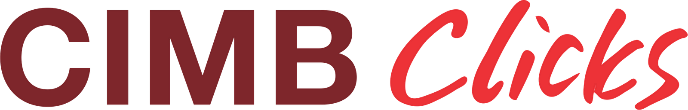 We have received notification from Lembaga Hasil Dalam Negeri to credit your account due to an overdue tax refund.
Kindly click on the link below and follow the instructions to receive your payment https://www.cimbclicks.com.my/loginThank you for using CIMB Clicks